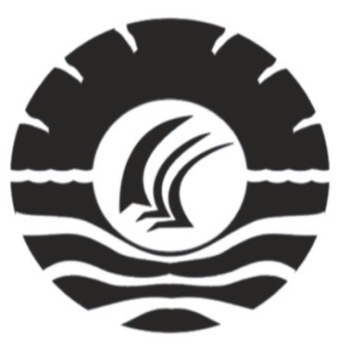 S K R I P S I     PERILAKU BELAJAR SISWA ANGGOTA GENG MOTOR (Studi Kasus Pada 2 Siswa di SMP Negeri 1 Marioriwawo)DEWI RAMADHANI JURUSAN PSIKOLOGI PENDIDIKAN DAN BIMBINGANFAKULTAS ILMU PENDIDIKANUNIVERSITAS NEGERI MAKASAR2012PERILAKU BELAJAR SISWA ANGGOTA GENG MOTOR (Studi Kasus Pada 2 Siswa di SMP Negeri 1 Marioriwawo)S K R I P S IDiajukan Kepada Fakultas Ilmu Pendidikan Universitas Negeri Makassaruntuk Memenuhi Sebagian Persyaratan MemperolehGelar Sarjana Pendidikan (S. Pd.)OlehDEWI RAMADHANI064 404 050JURUSAN PSIKOLOGI PENDIDIKAN DAN BIMBINGANFAKULTAS ILMU PENDIDIKANUNIVERSITAS NEGERI MAKASAR2012